Heiner der 18.Jahr der Königsehre: 2013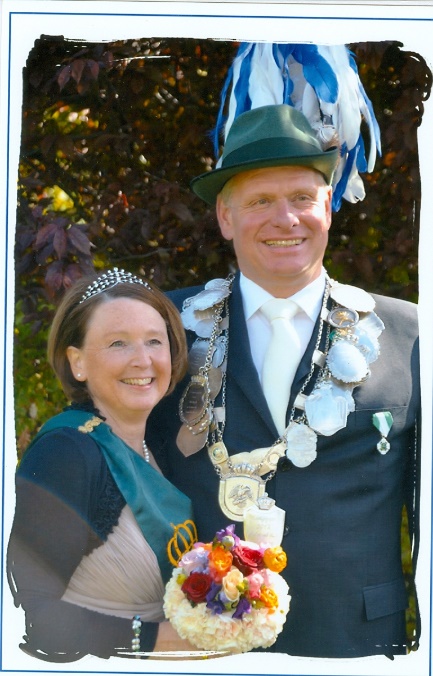 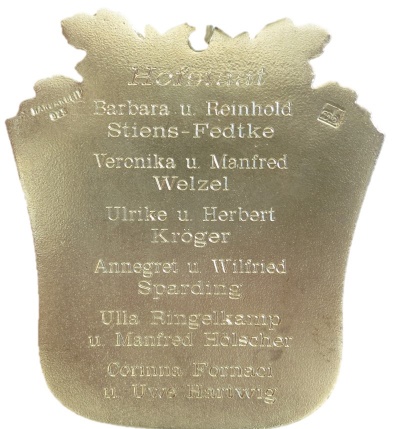 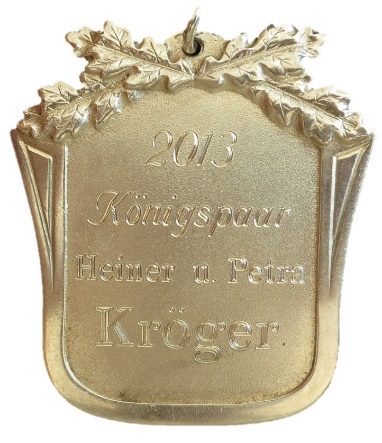 König: Heiner & Petra Kröger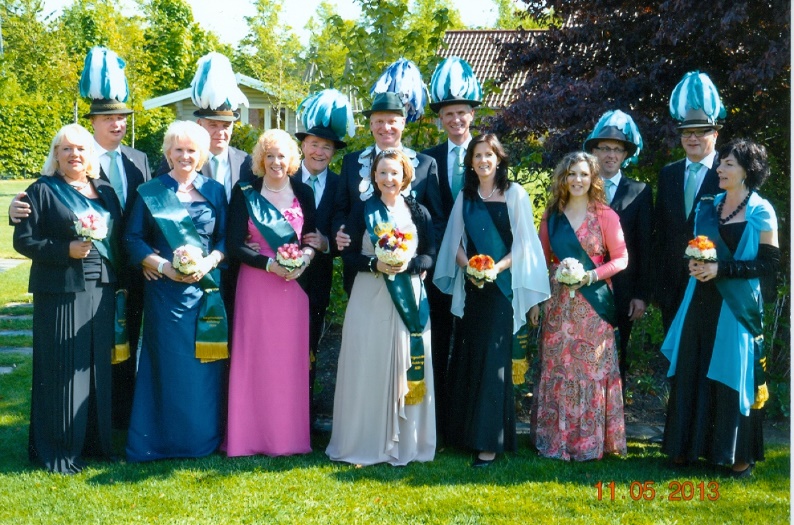 Hofstaat:Herbert & Ulrike Kröger, Manfred & Veronika Welzel, Reinhold & Barbara Stiens-Fedtke, Wilfried & Annegret Sparding, Manfred Hölscher & Ursula Ringelkamp, Uwe Hartwig & Corinna ForuaciEinladung:   Einladung 2014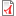 